(Ф 21.01 - 03)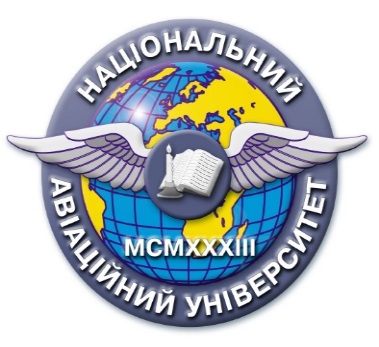 Силабус навчальної дисципліни«КРИМІНАЛЬНО-ВИКОНАВЧЕ ПРАВО»Освітньо-професійної програми «Правоохоронна діяльність»Галузь знань: 26 «Цивільна безпека»Спеціальність: 262 «Правоохоронна діяльність» Рівень вищої освітиПерший (бакалаврський) Статус дисципліниНавчальна дисципліна обов’язкового компонента ОПКурс3 (третій)СеместрОсіннійОбсяг дисципліни, кредити ЄКТС/години3 кредити / 90 годинМова викладанняукраїнськаЩо буде вивчатися (предмет вивчення)Дисципліна «Кримінально-виконавче право» належить до фахових навчальних дисциплін. Предметом вивчення навчальної дисципліни «Кримінально-виконавче право» є положення відповідно до структури курсу, що складається з двох частин: загальної та особливої. У Загальній частині розглядаються поняття і завдання кримінально-виконавчого права, його основні наукові категорії, норми та джерела, принципи виконання кримінальних покарань, правовий статус засуджених, система органів і установ виконання покарань, нагляд і контроль за виконанням кримінальних покарань, участь громадськості у виправленні і ресоціалізації засуджених. Особлива частина кримінально-виконавчого права присвячена розгляду порядку і умов виконання та відбування кримінальних покарань, передбачених ст. 51 Кримінального кодексу України і призначених вироком суду; звільнення від відбування покарань, допомоги особам, які відбули покарання, здійснення контролю і нагляду за ними.Чому це цікаво/треба вивчати (мета)Метою викладання навчальної дисципліни «Кримінально-виконавче право» є набуття студентами здатності розв’язувати задачі та проблеми у галузі кримінально-виконавчого права, що передбачає проведення різноманітних досліджень.Чому можна навчитися (результати навчання)Під час вивчення навчальної дисципліни «Кримінально-виконавче право» студенти повинні вміти:- знати і розуміти сучасні правові доктрини, цінності та принципи функціонування національної правової системи;- знати і розуміти відповідні вимоги законодавства, грамотно оформлювати процесуальні документи, що використовуються під час провадження у справах про адміністративні правопорушення, здійснювати превентивні та примусові поліцейські заходи, а також кваліфікацію адміністративних та кримінальних правопорушень.Як можна користуватися набутими знаннями і уміннями (компетентності)У результаті вивчення навчальної дисципліни студент повинен набути наступні компетентності:- здатність організовувати нагляд (контроль) за додержанням вимог законодавства у сфері правоохоронної діяльності;- здатність професійно оперувати категоріально-понятійним апаратом права і правоохоронної діяльності;- здатність до критичного та системного аналізу правових явищ і застосування набутих знань та навичок у професійній діяльності;- здатність забезпечувати законність та правопорядок, безпеку особистості та суспільства, протидіяти нелегальній (незаконній) міграції, тероризму та торгівлі людьми;- здатність забезпечувати охорону об’єктів державної власності, державну охорону органів державної влади України та безпеку взятих під захист осіб, охорону фізичних осіб та об’єктів приватної і комунальної власності.Навчальна логістикаЗміст дисципліни: Кримінально-виконавче право: поняття, предмет, метод, принципи, система та джерела. Кримінально-виконавче законодавство України.Правовий статус засуджених.Види занять: лекції, практичні заняттяМетоди навчання: навчальна дискусія, ноозасоби, креативні технології, інноваційні методики, дидактичні матеріали.Форми навчання: очна,  дистанційнаПререквізитиКримінальне право України, Кримінологія та профілактика злочинностіПореквізитиКримінальне процесуальне право, Тактико-спеціальна підготовка, Актуальні питання кримінального праваІнформаційне забезпеченняз репозитарію та фонду НТБ НАУНавчальна та наукова література:1. Кримінально-виконавче право : навчальний посібник / уклад. Конопельський В. Я., Резніченко Г. С., Грішин В. А., Марченко О. А., Кричевська Х. О. Одеса : ОДУВС, 2018. 343 с. 2. Кримінально-виконавче право України [У схема та таблицях]: Навч. посібник / За заг. ред. проф. В. І. Олефіра та проф. О. Г. Колба. / [Олефір В. І., Колб О. Г., Рогатинська Н. З., Ткачук В. Є., Банах С. В.] Київ, 2016. 264 с.3. Кримінально-виконавчий кодекс України: науково-практичний коментар / за заг. ред. д-ра юрид. наук, проф. В. В. Коваленка, д-ра юрид. наук, проф. А. Х. Степанюка. Київ : Атіка, 2012. 492 с.Локація та матеріально-технічне забезпеченняАудиторія практичного навчанняСеместровий контроль, екзаменаційна методикаЗалікКафедракримінального права і процесуФакультетюридичний Викладач(і)ПІБ викладача СИСОЄВА ВІКТОРІЯ ПЕТРІВНАПосада: доцент кафедри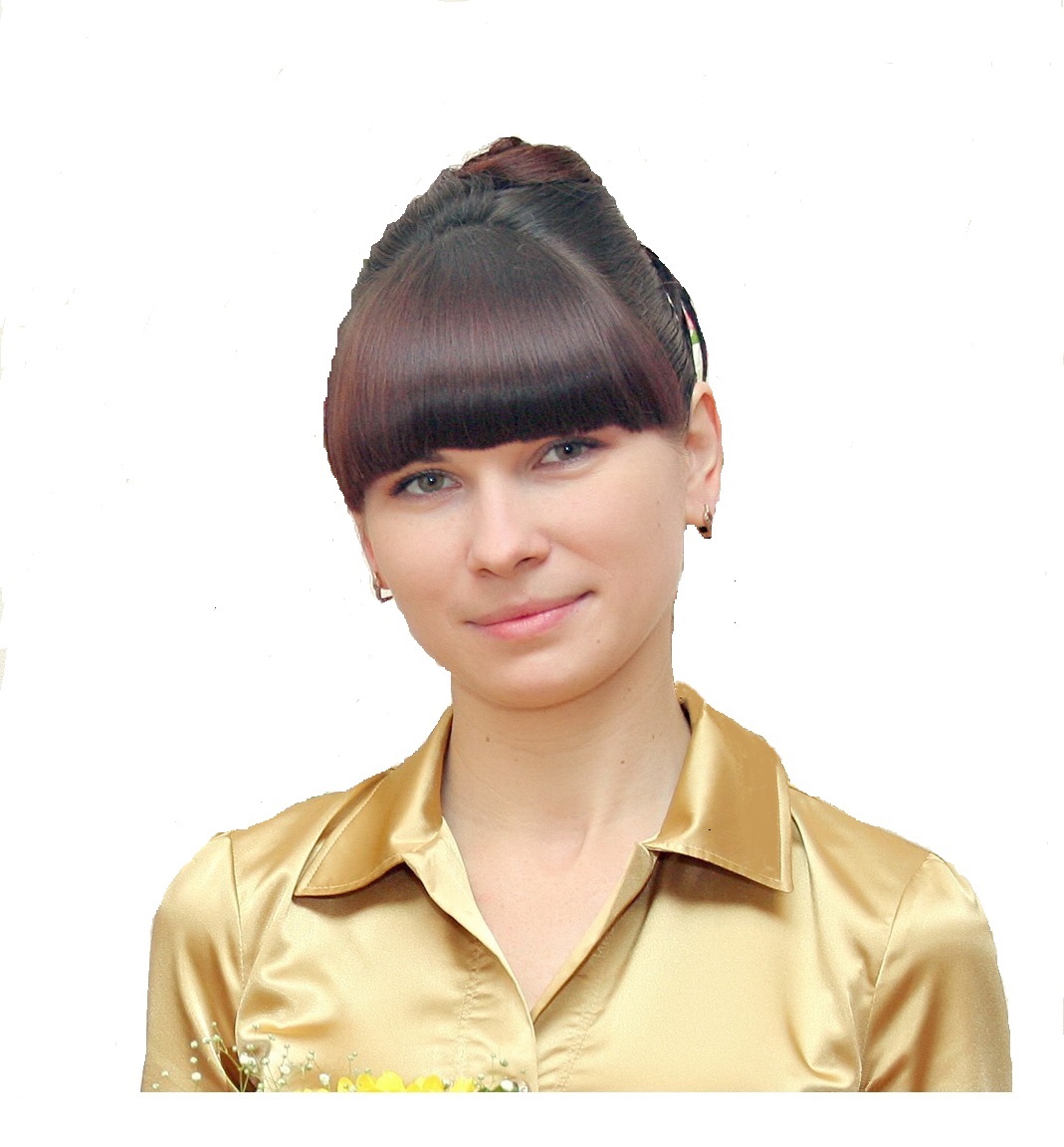 Науковий ступінь: кандидат юридичних наукПрофайл викладача: http://www.law.nau.edu.ua/ uk/caphedras/chair2/3247-sysoyeva-v-p-Тел.: 044 406 70 15E-mail: viktoriia.sysoieva@npp.nau.edu.uaРобоче місце: 1-448Оригінальність навчальної дисципліниАвторський курсЛінк на дисциплінуВ розробці